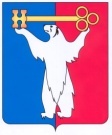 АДМИНИСТРАЦИЯ ГОРОДА НОРИЛЬСКАКРАСНОЯРСКОГО КРАЯ		РАСПОРЯЖЕНИЕ19.08.2014	 г. Норильск	          № 4253В соответствии с Положением о порядке накопления, вывоза, утилизации и переработки отходов производства и потребления на территории муниципального образования город Норильск, утвержденным постановлением Администрации города Норильска от 17.05.2011 № 224, СаНПиН 42-128-4690-88 «Санитарные правила содержания территорий населенных мест», 1. Создать Комиссию по определению мест обустройства контейнерных площадок для установки контейнеров по накоплению отходов и утвердить ее состав (прилагается).2. Утвердить Положение о Комиссии по определению мест обустройства контейнерных площадок для установки контейнеров по накоплению отходов (прилагается).3. Опубликовать настоящее распоряжение в газете «Заполярная правда» и разместить его на официальном сайте муниципального образования город Норильск.Руководитель Администрации города Норильска			     Е.Ю. ПоздняковСОСТАВ Комиссии по определению мест обустройства контейнерных площадок для установки контейнеров по накоплению отходов ПОЛОЖЕНИЕо Комиссии по определению мест обустройства контейнерных площадок для установки контейнеров по накоплению отходов1. Общие положения1.1. Комиссия по определению мест обустройства контейнерных площадок для установки контейнеров по накоплению отходов  (далее - Комиссия) создана как постоянный коллегиальный орган Администрации города Норильска в соответствии с Положением о порядке накопления, вывоза, утилизации и переработки отходов производства и потребления на территории муниципального образования город Норильск, утвержденным постановлением Администрации города Норильска от 17.05.2011 № 224, СаНПиН 42-128-4690-88 «Санитарные правила содержания территорий населенных мест» с целью определения мест обустройства контейнерных площадок для установки контейнеров по накоплению отходов, в случаях, невозможности обустройства контейнерной площадки в соответствии с санитарными нормами и правилами. 1.2. Комиссия руководствуется в своей деятельности действующим законодательством, настоящим Положением.2. Функции Комиссии2.1. Комиссия выполняет следующие функции:- рассмотрение заявлений заинтересованных лиц об определении места обустройства контейнерной площадки для установки контейнеров по накоплению отходов, в случаях невозможности обустройства контейнерной площадки в соответствии с санитарными нормами и правилами;- осмотр территории, где предполагается обустройство контейнерной площадки для установки контейнеров по накоплению отходов;- принятие решения об определении места обустройства контейнерной площадки для установки контейнеров по накоплению отходов. 3. Права Комиссии3.1. Комиссия в соответствии со своей задачей по определению места обустройства контейнерной площадки для установки контейнеров по накоплению отходов  имеет право:- приглашать на заседание Комиссии и заслушивать лиц, обратившихся с заявлением об определении места обустройства контейнерной площадки для установки контейнеров по накоплению отходов.4. Организация работы Комиссии4.1. Персональный состав Комиссии утверждается распоряжением  Администрации города Норильска, издаваемым Руководителем Администрации города Норильска. В период временного отсутствия члена Комиссии (включая председателя Комиссии, секретаря Комиссии) (отпуск, временная нетрудоспособность, командировка и т.д.) в работе Комиссии принимает участие лицо, официально исполняющее его обязанности по должности. Представители управляющих компаний принимают участие в заседаниях Комиссии в случае рассмотрения вопроса по определению места обустройства контейнерной площадки для установки контейнеров по накоплению отходов на территории земельного участка, сформированного под многоквартирным домом, который обслуживает, возглавляемая ими управляющая компания. 4.2. Организацию деятельности Комиссии осуществляет председатель Комиссии.Организационное обеспечение деятельности Комиссии осуществляется отделом экологии Управления городского хозяйства Администрации города Норильска.Заседания Комиссии проводятся по мере поступления заявлений заинтересованных лиц, по адресу: г. Норильск, ул. Севастопольская, 7, каб. 223.4.3.Заявления заинтересованных лиц об определении места обустройства контейнерной площадки для установки контейнеров по накоплению отходов, рассматриваются Комиссией в течение 10 календарных дней с даты их поступления в Управление городского хозяйства Администрации города Норильска.4.4. Заседание Комиссии считается состоявшимся, если на нем присутствуют     не менее 2/3 состава Комиссии.4.5. Решение Комиссии принимается простым большинством голосов от числа присутствующих членов Комиссии (включая председателя Комиссии,  секретаря Комиссии). В случае равенства голосов при голосовании голос председателя Комиссии является решающим.4.6. Решения Комиссии оформляются протоколами. Протокол заседания Комиссии должен отражать мнение всех (по отдельности) присутствовавших на заседании членов Комиссии (включая председателя Комиссии, секретаря Комиссии) по каждому обсуждаемому вопросу, а также итоговое решение Комиссии.Ведение протокола заседания Комиссии осуществляется секретарем Комиссии.Протокол заседания Комиссии подписывается председателем Комиссии, секретарем Комиссии, членами Комиссии, принимавшими участие в голосовании при вынесении Комиссией решения.Оригинал протокола хранится у секретаря Комиссии.Председатель Комиссии и члены Комиссии в случае несогласия с принятым решением Комиссии имеют право изложить в письменном виде свое особое мнение, которое приобщается к протоколу заседания Комиссии.4.7. В течение 10 рабочих дней после соответствующего заседания Комиссии секретарем Комиссии направляется:-всем членам Комиссии (включая председателя Комиссии) -  копию протокола заседания Комиссии;- заинтересованным лицам – уведомление о принятом Комиссией решении за подписью председателя Комиссии.4.8. Не позднее 10 рабочих дней с даты принятия Комиссией решения секретарь Комиссии подготавливает Акт Комиссии о возможности обустройства контейнерной площадки и проект распоряжения Администрации города Норильска об утверждении данного акта, издаваемого Руководителем Администрации города Норильска, или иным уполномоченным им лицом (далее – распоряжение) и направляет его на согласование в порядке, предусмотренном Регламентом Администрации города Норильска. В течение 7 рабочих дней с даты издания распоряжения секретарь Комиссии направляет его копию заинтересованным лицам.4.9. Не допускается принятие Комиссией решения в случае несоответствия решения и (или) процедуры его принятия требованиям законодательства, иных нормативных правовых актов. В случае принятия Комиссией такого решения, указанное решение должно быть отменено коллегиальным органом на его ближайшем заседании.4.10. Члены Комиссии (включая председателя Комиссии, секретаря Комиссии) несут личную ответственность за решения, принимаемые ими на заседаниях Комиссии.О создании Комиссии по определению мест обустройства контейнерных площадок для установки контейнеров по накоплению отходовУТВЕРЖДЕНраспоряжениемАдминистрации города Норильскаот  19.08.2014 №4253Жигулин Николай Александрович- начальник Управления городского хозяйства Администрации города Норильска,председатель комиссииАлексеева Марина Витальевна- начальник отдела экологии Управления городского хозяйства Администрации города Норильска, секретарь комиссииЧлены комиссии:Алтухов Виктор Александрович- генеральный директор ЗАО «Оганер-Комплекс» (по согласованию)Лобановский Денис Владимирович- начальник Управления имущества Администрации города НорильскаЛипин Сергей Валерьевич- генеральный директор ООО «НЖЭК» 
(по согласованию)Мельников Сергей Станиславович- генеральный директор ООО «Объединение коммунальников №1» (по согласованию)Николаенко Татьяна Петровна- генеральный директор ООО «Талнахбыт» 
(по согласованию)Овчинников Геннадий Юрьевич- первый заместитель генерального директора  ООО «УК «Энерготех» (по согласованию)Оробинская Надежда Григорьевна- генеральный директор ООО «СеверныйБыт»(по согласованию)Першин Андрей Юрьевич                           - начальник территориального отдела Управления Роспотребнадзора по Красноярскому краю (по согласованию)Рукотов ВячеславАлексеевич-  генеральный директор ООО «Нордсервис» 
(по согласованию)Соболева Ирина Альфридовна- начальник Управления архитектуры и  градостроительства Администрации города НорильскаСмирнова Тамара Георгиевна - генеральный директор ООО «Жилищный трест» (по согласованию)Федорова Елена Геннадьевна - заместитель начальника Управления городского хозяйства Администрации города НорильскаУТВЕРЖДЕНО распоряжением Администрации города Норильскот _19.08.2014№_4253